Игровая программа «Калейдоскоп»5 июня в районном доме культуры стартовала детская оздоровительная площадка. Иловлинская средняя школа № 1 посетила первое игровое занятие, которое провели методист по работе с детьми и режиссер дома культуры. На занятии присутствовало 40 детей. 1 занятие – это всегда веселое прощание со школой и встреча любимого времени у детей – летних каникул! Поэтому, занятие было игровое, развлекательное и веселое! Ребята прошли творческие испытания занимательной эстафеты «Калейдоскоп». Все задания выполнялись командами и только совместно можно было решить все головоломки. Цели и задачи занятия – научить детей работать в команде, принимать во внимание мнение своих сверстников, помогать друг другу справляться с различными трудностями. Первое задание помогло не только выбрать правильный настрой всего занятия, но и задать дисциплину. Ребятам было показано три карточки разного цвета, каждая из которых означало то или иное действие. Когда ведущий поднимал одну из карточек вверх, ребята должны были выполнить действие, которое соответствовало данной карточке. Такое упражнение хорошо концентрирует внимание.Все дети любят рисовать. И им было предложено побыть художниками. Ребята поделились на три команды, и им предстояло нарисовать общую картину и назвать ее. Ребята подошли очень творчески и слажено.  Ребята представили портреты и пейзажи. Затем, им предстояло выполнить легкое задание, но на время. Но, как оказалось, задание не было простым для многих участников. Но ребята, подошли к этому заданию системно. Были терпеливы и помогали друг другу. В итоге все справились на отлично. В последнем задании ребятам предстояло составить слова из двух частей. И снова ребята работали в команде, слушали друг друга и принимали во внимание мнение своих сверстников.Занятие прошло очень легко, весело и занимательно. Дети получили массу удовольствия и познавательный урок о том, как работать в команде.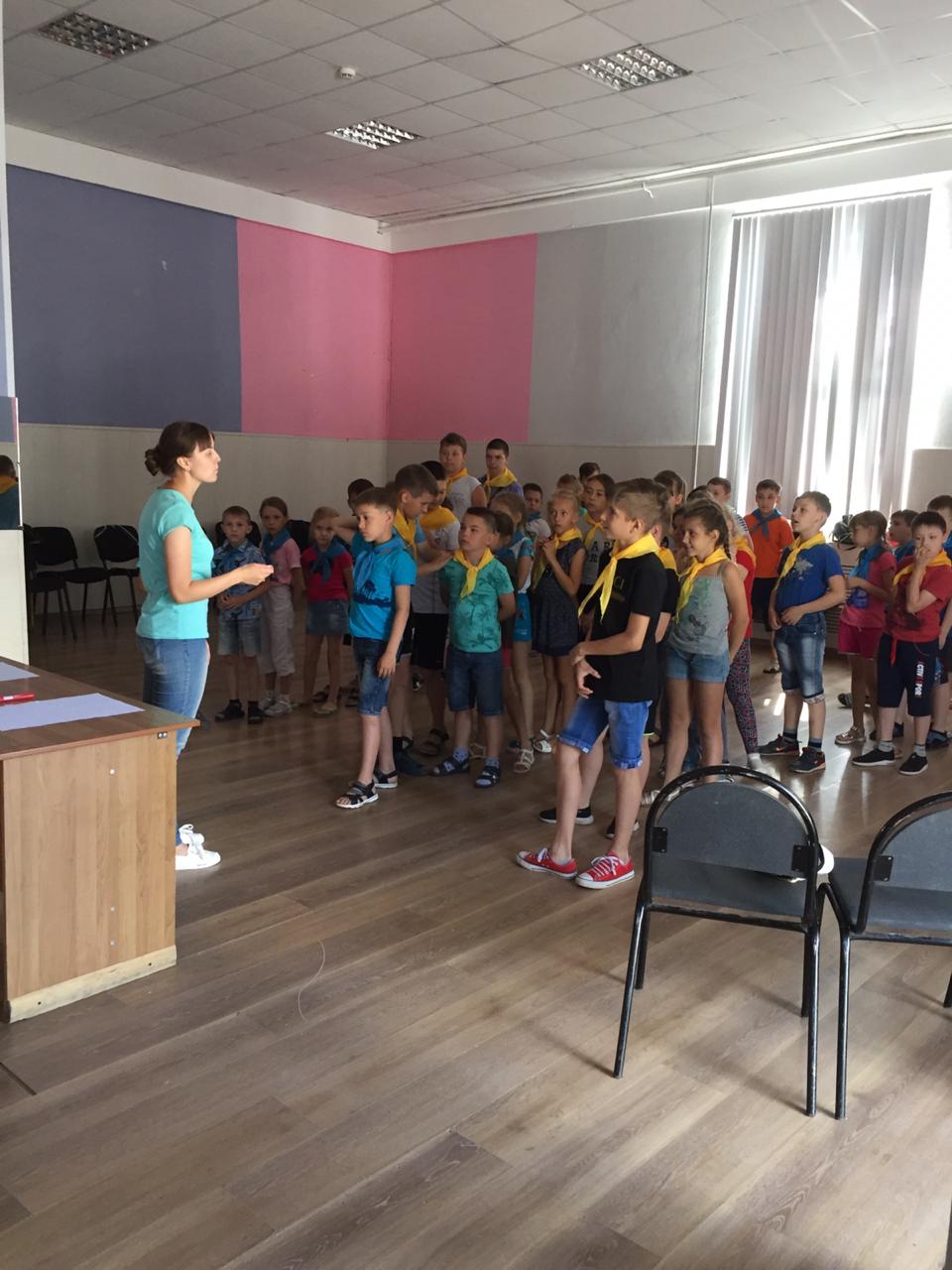 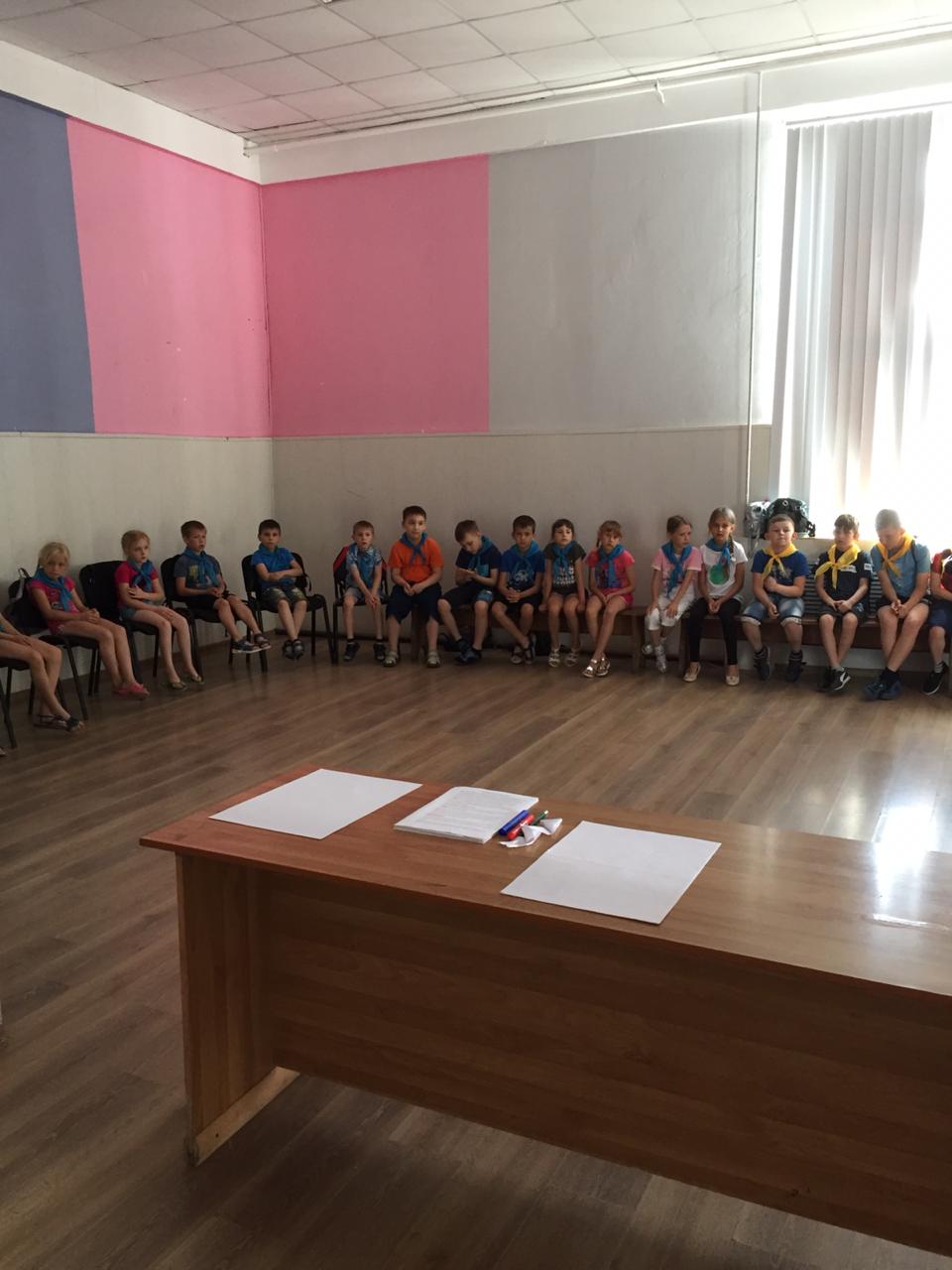 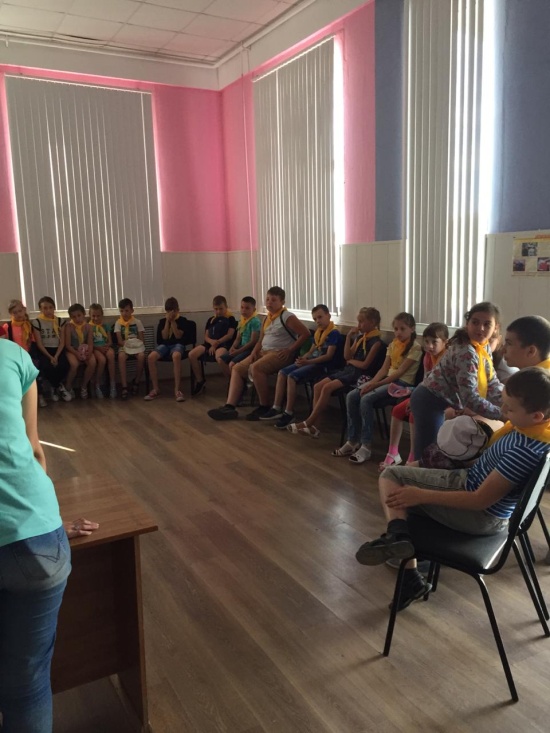 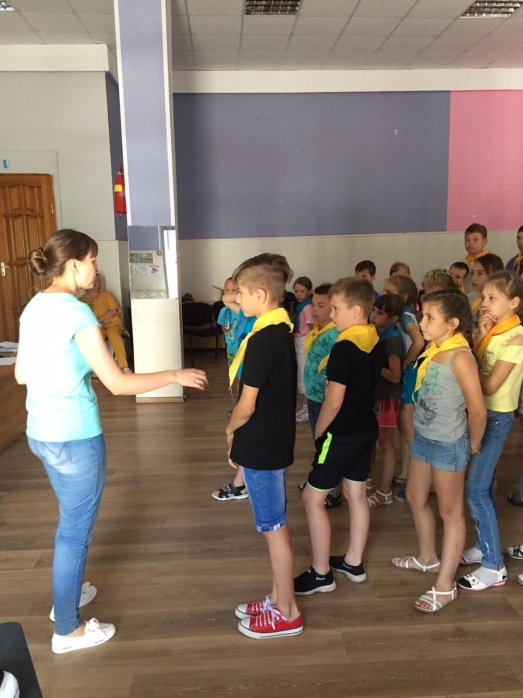 